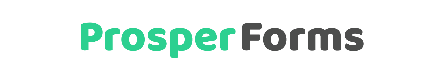 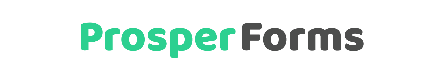 Tired of working with meeting agendas and meeting minutes manually? Prosperforms.com is a modern solution to share regular updates and gather insights automatically. Prosperforms.com allows your team to share meeting summaries, discuss agendas, and send mass notifications, all with scheduled auto reminders. Click here to try it now for free.STAFF MEETING AGENDASTAFF MEETING AGENDAMeeting Date:Attendees:Facilitator:Custom field:Agenda ItemsAgenda ItemsTime Allocated1Welcome2Items from Last Meeting3Report on Action Items4Review of previous week:WinsLessons learned	5Administrative Items6Issues7Staff trainingSTAFF MEETING MINUTESSTAFF MEETING MINUTESMeeting Date:Attendees:Facilitator:Minute Taker:Time Keeper:Minute ItemsMinute ItemsTime Allocated Action by WhomDate to be Actioned By1Welcome 2Items from Last Meeting3Report on Action Items4Review of previous week:WinsLessons learned5Administrative Items6Issues7Staff training8Issues for Next Meeting Agenda